Қазақстан Республикасы Ұлттық Банкі Басқармасының 
кейбір қаулыларына көрсетілетін төлем қызметтері нарығының субъектілерін реттеуді жетілдіру және қолма-қол ақшасыз төлемдер мәселелері бойынша өзгерістер мен толықтырулар енгізу туралыҚазақстан Республикасы Ұлттық Банкінің Басқармасы ҚАУЛЫ ЕТЕДІ:1. Осы қаулыға қосымшаға сәйкес Қазақстан Республикасы Ұлттық Банкі Басқармасының көрсетілетін төлем қызметтері нарығының субъектілерін реттеуді жетілдіру және қолма-қол ақшасыз төлемдер мәселелері бойынша өзгерістер мен толықтырулар енгізілетін кейбір қаулыларының тізбесі 
(бұдан әрі – Тізбе) бекітілсін.2. Қазақстан Республикасы Ұлттық Банкінің Төлем жүйелері департаменті Қазақстан Республикасының заңнамасында белгіленген тәртіппен:1) Қазақстан Республикасы Ұлттық Банкінің Заң департаментімен бірлесіп осы қаулыны Қазақстан Республикасының Әділет министрлігінде мемлекеттік тіркеуді;2) осы қаулыны ресми жарияланғаннан кейін Қазақстан Республикасы Ұлттық Банкінің ресми интернет-ресурсына орналастыруды;3) осы қаулы мемлекеттік тіркелгеннен кейін он жұмыс күні ішінде Қазақстан Республикасы Ұлттық Банкінің Заң департаментіне осы тармақтың 2) тармақшасында көзделген іс-шаралардың орындалуы туралы мәліметтерді ұсынуды қамтамасыз етсін.3. Осы қаулының орындалуын бақылау Қазақстан Республикасы Ұлттық Банкі Төрағасының жетекшілік ететін орынбасарына жүктелсін.4. Тізбенің 2024 жылғы 1 шілдеден бастап қолданысқа енгізілетін 
11-тармағын қоспағанда, осы қаулы алғашқы ресми жарияланған күнінен кейін күнтізбелік он күн өткен соң қолданысқа енгізіледі. КЕЛІСІЛДІҚазақстан РеспубликасыныңӘділет министрлігіКЕЛІСІЛДІҚазақстан РеспубликасыныңЕңбек және халықты әлеуметтік қорғау министрлігіКЕЛІСІЛДІҚазақстан РеспубликасыныңҚаржы министрлігіКЕЛІСІЛДІҚазақстан РеспубликасыСтратегиялық жоспарлау жәнереформалар агенттігініңҰлттық статистика бюросыКЕЛІСІЛДІҚазақстан РеспубликасыныңЦифрлық даму, инновацияларжәне аэроғарыш өнеркәсібі министрлігіКЕЛІСІЛДІҚазақстан РеспубликасыныңҰлттық экономикаминистрлігіКЕЛІСІЛДІҚазақстан РеспубликасыныңҚаржы нарығын реттеу жәнедамыту агенттігі«ҚАЗАҚСТАН РЕСПУБЛИКАСЫНЫҢҰЛТТЫҚ БАНКІ»РЕСПУБЛИКАЛЫҚ МЕМЛЕКЕТТІК МЕКЕМЕСІ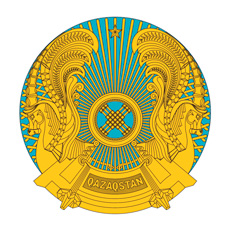 РЕСПУБЛИКАНСКОЕ ГОСУДАРСТВЕННОЕ УЧРЕЖДЕНИЕ«НАЦИОНАЛЬНЫЙ БАНКРЕСПУБЛИКИ КАЗАХСТАН»БАСҚАРМАСЫНЫҢ
ҚАУЛЫСЫ     2024 жылғы 19 ақпанАстана қаласыПОСТАНОВЛЕНИЕПРАВЛЕНИЯ№ 10город Астана   Төраға                            Т.М. Сүлейменов 